_____________________________________________________________________________ Поурочный план № 47Касательная плоскость к сфере. (тема урока)      Ход урокаРаздел: 11.3А Тела вращения и их элементы
11.3А Тела вращения и их элементы
ФИО педагога Дата:  Класс: 11г Количество присутствующих: Количество отсутствующих:Тема урока
Касательная плоскость к сфере.
Касательная плоскость к сфере. Цели обучения в соответствии 
с учебной программой11.2.3 - знать взаимное расположение плоскости и сферы; 11.1.4.4 - решать задачи на взаимное расположение плоскости и сферы в координатах;11.2.3 - знать взаимное расположение плоскости и сферы; 11.1.4.4 - решать задачи на взаимное расположение плоскости и сферы в координатах;Цели урокаВсе: решают простейшие задачи на взаимное расположение плоскости и сферы в координатах;Большинство: решают более сложные задачи на взаимное расположение плоскости и сферы в координатах;Некоторые: Решают задачи на составление уравнения касательной плоскости к шару.Все: решают простейшие задачи на взаимное расположение плоскости и сферы в координатах;Большинство: решают более сложные задачи на взаимное расположение плоскости и сферы в координатах;Некоторые: Решают задачи на составление уравнения касательной плоскости к шару.Этап урока/ ВремяДействия педагогаДействия ученикаОцениваниеРеурсы1. Орг. моментПриветствие. Проверка подготовленности к уроку. Создание благоприятной атмосферы.-совместно с учащимися определить цели урока/ЦО-определить «зону ближайшего развития» учащихся, ожидания к концу урока.2. Активизация опорных знанийПроверка домашнего задания.Проверить выполненные работы учащихся и сделать анализ допущенных ошибок. Разобрать решение не выполненных заданий.Оценить качество выполнения заданий по стикерам. («Зелёный» - Выполнимо; «Жёлтый» - Есть трудности; «Красный» - Сложно).Самостоятельная работаОтрезок ОН-высота тетраэдра ОАВС. Выясните взаимное расположение сферы радиуса R с центром О и плоскости АВС, если:а) R=6 дм, ОН=60 см;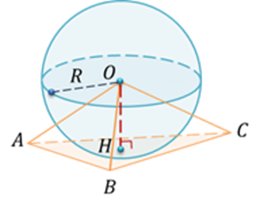 б) R=3 м, ОН=95 см;в) R=5 дм, ОН=45 см;г) R=3,5 дм, ОН=40 см;Сверяют решение. Задают вопросыВыполняют заданиеФО: комментарии учителя.ФО: само о образцу. Само оценивание.Приложение 13. Закрепление изученного материалаРабота с классом№1. Шар радиуса 41 дм пересечен плоскостью, находящейся на расстоянии 9 дм от центра. Найдите площадь сечения.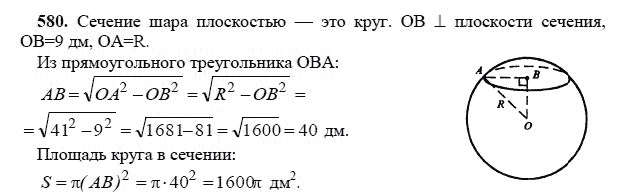 №2. Вершины треугольника АВС лежат на сфере радиуса 13 см. Найдите Расстояние от центра сферы до плоскости треугольника, если АВ=6см,ВС=8см,АС=10см.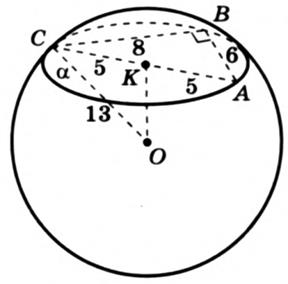 Оценивание проводит учитель, даёт обратную связь работе учащихся у доски.Парная работа №1. Радиус сферы равен 112см. Точка, лежащая на плоскости, касательной к сфере, удалена от точки касания на 15 см. Найдите расстояние от этой точки до ближайшей к ней точки сферы. №2. Дано: сфера с центром в точке О и радиусом R, R = 112 см, α - касательная, А - точка касания, Р лежит на сфере, АР = 15 см. М - точка пересечения РО и сферы. Найти: РМ.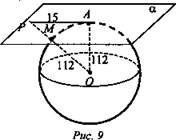  №3.  Дан шар с центром в точке О, α - касательная плоскость, точка А - точка касания, точка В лежит на плоскости α, АВ = 21 см, ВО = 29 см. Найдите радиус шара.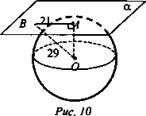 Все задание оцениваются по дескриптору: знает взаимное расположение плоскости и сферы; умеет решать задачи на взаимное расположение плоскости и сферы в координатах;Ученик решает у доски, остальные в тетради.ФО: взаимное оценивание по критериям. Комментарии учителя.ФО: Самопроверка по образцу. Комментарии учителя.Презентация 5.Конец урокаРефлексияНапишите на стикеречто узнал, чему научилсячто осталось непонятнымнад чем необходимо работатьДомашнее задание.  Стр. 94, §15, №15.9, №15.21ПрезентацияГеометрия 11,              В.А. В.А.Смирнов,                   Е.А. Туяков, Мектеп, 2020